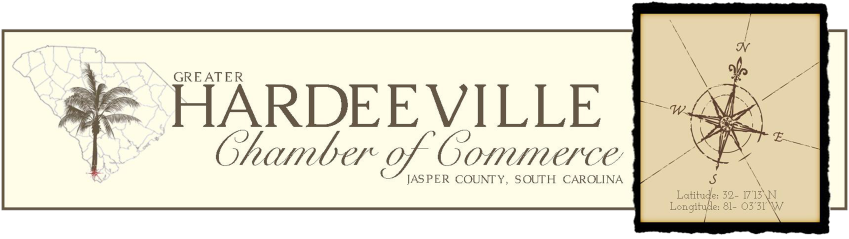 Date ___________________________				  New	  RenewalName of Business_____________________________________________________________________________________________________________________________________________Owner or Manager’s Name or Individual Submitting Application______________________________________________________________________________Mailing Address______________________________________________________________________________Physical Address______________________________________________________________________________Email Address							Website URL______________________________________________________________________________Business Phone#				Cell#				Fax#We thank you for your support of the Hardeeville Chamber of Commerce. Our organization is here to help you. We encourage and appreciate your input and ideas on how we can best assist and promote your business. All suggestions are encouraged. Please send queries or suggestions to info@hardeevillechamber.com. For more information on the benefits of membership, please visit our website: www.hardeevillechamber.com.Kindly provide your email address so that we can inform you of meeting times and dates.      Our mailing address:	 Greater Hardeeville Chamber of Commerce              Office Phone Number 843-784-3606				 PO Box 307             Hardeeville, SC 29Monthly Payment Deduction Enrollment:Discount for signing up for automatic monthly payment deduction:  one month free___________________________________________________________________     ___________________(Signature)                                                                                                                         (Date)Important Information about your automatic deduction:The monthly rates above include a 3% processing fee.This deduction can be cancelled at any time by the Business or Individual. Memberships will be automatically renewed with the current applicable membership fee unless the Business or Individual cancels the service.Your free month of membership starts immediately. Your membership fee will be deducted from your account exactly one month from your sign up date.